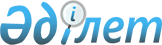 О внесении изменений и дополнения в Закон Республики Казахстан "О республиканском бюджете на 2023 – 2025 годы"Закон Республики Казахстан от 28 марта 2023 года № 218-VII ЗРК
      Примечание ИЗПИ! Порядок введения в действие настоящего Закона см. ст. 2 
      Статья 1. Внести в Закон Республики Казахстан от 1 декабря 2022 года "О республиканском бюджете на 2023 – 2025 годы" следующие изменения и дополнение:
      1) статьи 1, 7 и 13 изложить в следующей редакции: 
      "Статья 1. Утвердить республиканский бюджет на 2023 – 2025 годы согласно приложениям 1, 2 и 3 к настоящему Закону соответственно, в том числе на 2023 год в следующих объемах:
      1) доходы – 19 063 995 118 тысяч тенге, в том числе по:
      налоговым поступлениям – 14 279 036 264 тысяч тенге;
      неналоговым поступлениям – 351 800 230 тысяч тенге;
      поступлениям от продажи основного капитала – 1 248 374 тысяч тенге;
      поступлениям трансфертов – 4 431 910 250 тысяч тенге;
      2) затраты – 21 647 463 677 тысяч тенге;
      3) чистое бюджетное кредитование – 416 911 978 тысяч тенге, в том числе:
      бюджетные кредиты – 661 400 027 тысяч тенге;
      погашение бюджетных кредитов – 244 488 049 тысяч тенге;
      4) сальдо по операциям с финансовыми активами – 208 212 300 тысяч тенге, в том числе:
      приобретение финансовых активов – 208 212 300 тысяч тенге;
      5) дефицит бюджета – -3 208 592 837 тысяч тенге, или 2,7 процента к валовому внутреннему продукту страны;
      6) ненефтяной дефицит бюджета – -8 969 908 437 тысяч тенге, или 7,4 процента к валовому внутреннему продукту страны;
      7) финансирование дефицита бюджета – 3 208 592 837 тысяч тенге.";
      "Статья 7. Предусмотреть в республиканском бюджете на 2023 год целевой трансферт из Национального фонда Республики Казахстан в сумме 1 800 000 000 тысяч тенге на цели, определенные Президентом Республики Казахстан.";
      "Статья 13. Распределение целевых текущих трансфертов областным бюджетам, бюджетам городов республиканского значения, столицы на 2023 год определяется на основании решения Правительства Республики Казахстан на:
      1) повышение заработной платы работников природоохранных и специальных учреждений;
      2) субсидирование затрат перерабатывающих предприятий на закуп сельскохозяйственной продукции для производства продуктов ее глубокой переработки;
      3) проведение противоэпизоотических мероприятий;
      4) субсидирование развития производства приоритетных культур;
      5) субсидирование возмещения расходов, понесенных национальной компанией в сфере агропромышленного комплекса при реализации продовольственного зерна для регулирующего воздействия на внутренний рынок;
      6) обеспечение прав и улучшение качества жизни лиц с инвалидностью в Республике Казахстан;
      7) увеличение оплаты труда педагогов организаций дошкольного образования;
      8) содержание объектов среднего образования, построенных в рамках пилотного национального проекта "Комфортная школа";
      9) реализацию подушевого нормативного финансирования в государственных дневных общеобразовательных сельских полнокомплектных школах;
      10) увеличение размера государственной стипендии обучающимся в организациях технического и профессионального, послесреднего образования;
      11) проведение капитального ремонта объектов здравоохранения в рамках пилотного национального проекта "Модернизация сельского здравоохранения";
      12) материально-техническое оснащение организаций здравоохранения на местном уровне в рамках пилотного национального проекта "Модернизация сельского здравоохранения";
      13) изъятие земельных участков для государственных нужд;
      14) приобретение жилья коммунального жилищного фонда для социально уязвимых слоев населения.
      Порядок использования целевых текущих трансфертов областными бюджетами, бюджетами городов республиканского значения, столицы на 2023 год, указанных в подпунктах 6) и 8) части первой настоящей статьи, определяется на основании решения Правительства Республики Казахстан.";
      2) дополнить статьей 15-1 следующего содержания:
      "Статья 15-1. Распределение средств на кредитование областных бюджетов, бюджетов городов республиканского значения, столицы на инвестиционные проекты в агропромышленном комплексе определяется на основании решения Правительства Республики Казахстан.";
      3) статью 17 изложить в следующей редакции:
      "Статья 17. Утвердить резерв Правительства Республики Казахстан на 2023 год в сумме 249 167 878 тысяч тенге.";
      4) статью 18 исключить;
      5) статьи 19, 24 и 25 изложить в следующей редакции: 
      "Статья 19. Учесть, что в составе затрат Министерства по чрезвычайным ситуациям Республики Казахстан на 2023 год предусмотрены средства на формирование и хранение государственного материального резерва в сумме 15 348 008 тысяч тенге с отражением в доходах республиканского бюджета средств от реализации материальных ценностей, выпущенных в порядке освежения, в сумме 1 248 374 тысяч тенге.";
      "Статья 24. Установить лимит правительственного долга на 31 декабря 2023 года в размере 25 208 800 000 тысяч тенге.
      Статья 25. Установить лимит государственных обязательств по проектам государственно-частного партнерства, в том числе государственных концессионных обязательств Правительства Республики Казахстан, на 2023 год в размере 3 812 799 020 тысяч тенге.";
      6) приложения 1, 5, 6 и 7 к указанному Закону изложить в редакции согласно приложениям 1, 2, 3 и 4 к настоящему Закону.
      Статья 2. Настоящий Закон вводится в действие с 1 января 2023 года. Республиканский бюджет на 2023 год Перечень республиканских бюджетных программ (подпрограмм), не подлежащих секвестру в процессе исполнения республиканского бюджета на 2023 год Перечень местных бюджетных программ, не подлежащих секвестру в процессе исполнения местных бюджетов на 2023 год
      Образование
      Общеобразовательное обучение
      Общеобразовательное обучение по специальным образовательным учебным программам
      Общеобразовательное обучение одаренных детей в специализированных организациях образования
      Общеобразовательное обучение в государственных организациях начального, основного и общего среднего образования
      Реализация подушевого финансирования в государственных организациях среднего образования
      Здравоохранение
      Услуги по охране материнства и детства
      Пропаганда здорового образа жизни
      Централизованный закуп и хранение вакцин и других медицинских иммунобиологических препаратов для проведения иммунопрофилактики населения
      Организация в экстренных случаях доставки тяжелобольных людей до ближайшей организации здравоохранения, оказывающей врачебную помощь
      Дополнительное обеспечение гарантированного объема бесплатной медицинской помощи по решению местных представительных органов
      Реализация мероприятий по профилактике и борьбе со СПИД в Республике Казахстан Прогноз поступлений и расходов Государственного фонда социального страхования и фонда социального медицинского страхования
					© 2012. РГП на ПХВ «Институт законодательства и правовой информации Республики Казахстан» Министерства юстиции Республики Казахстан
				
      Президент Республики Казахстан

К. ТОКАЕВ
ПРИЛОЖЕНИЕ 1
к Закону Республики Казахстан
"О внесении изменений и 
дополнения
в Закон Республики Казахстан
"О республиканском бюджете
на 2023 – 2025 годы"
от 28 марта 2023 года
№ 218-VII ЗРК  ПРИЛОЖЕНИЕ 1
к Закону Республики Казахстан
"О республиканском бюджете
на 2023 – 2025 годы"
от 1 декабря 2022 года
№ 163-VII ЗРК  
Категория
Наименование
Сумма, тыс. тенге
Класс
Наименование
Сумма, тыс. тенге
Подкласс
Наименование
Сумма, тыс. тенге
Наименование
Сумма, тыс. тенге
I. Доходы
19 063 995 118
1
Налоговые поступления
14 279 036 264
01
Подоходный налог
4 965 770 732
1
Корпоративный подоходный налог
4 965 770 732
05
Внутренние налоги на товары, работы и услуги
7 140 093 635
1
Hалог на добавленную стоимость
5 823 701 023
2
Акцизы
168 870 629
3
Поступления за использование природных и других ресурсов
1 128 435 946
4
Сборы за ведение предпринимательской и профессиональной деятельности
6 496 440
5
Налог на игорный бизнес
12 589 597
06
Hалоги на международную торговлю и внешние операции
2 167 624 788
1
Таможенные платежи
2 123 791 357
2
Прочие налоги на международную торговлю и операции
43 833 431
08
Обязательные платежи, взимаемые за совершение юридически значимых действий и (или) выдачу документов уполномоченными на то государственными органами или должностными лицами
5 547 109
1
Государственная пошлина
5 547 109
2
Неналоговые поступления
351 800 230
01
Доходы от государственной собственности
300 650 556
1
Поступления части чистого дохода государственных предприятий
600 255
3
Дивиденды на государственные пакеты акций, находящиеся в государственной собственности
211 993 590
4
Доходы на доли участия в юридических лицах, находящиеся в государственной собственности
8 018 720
5
Доходы от аренды имущества, находящегося в государственной собственности
64 798 951
6
Вознаграждения за размещение бюджетных средств на банковских счетах
2 200 000
7
Вознаграждения по кредитам, выданным из государственного бюджета
2 824 078
9
Прочие доходы от государственной собственности
10 214 962
02
Поступления от реализации товаров (работ, услуг) государственными учреждениями, финансируемыми из государственного бюджета
2 849 306
1
Поступления от реализации товаров (работ, услуг) государственными учреждениями, финансируемыми из государственного бюджета
2 849 306
03
Поступления денег от проведения государственных закупок, организуемых государственными учреждениями, финансируемыми из государственного бюджета
156 488
1
Поступления денег от проведения государственных закупок, организуемых государственными учреждениями, финансируемыми из государственного бюджета
156 488
04
Штрафы, пени, санкции, взыскания, налагаемые государственными учреждениями, финансируемыми из государственного бюджета, а также содержащимися и финансируемыми из бюджета (сметы расходов) Национального Банка Республики Казахстан
1 043 774
1
Штрафы, пени, санкции, взыскания, налагаемые государственными учреждениями, финансируемыми из государственного бюджета, а также содержащимися и финансируемыми из бюджета (сметы расходов) Национального Банка Республики Казахстан, за исключением поступлений от организаций нефтяного сектора и в Фонд компенсации потерпевшим
1 043 774
05
Гранты
1 388 836
2
Финансовая помощь
1 388 836
06
Прочие неналоговые поступления
45 711 270
1
Прочие неналоговые поступления
45 711 270
3
Поступления от продажи основного капитала
1 248 374
02
Продажа товаров из государственного материального резерва
1 248 374
1
Продажа товаров из государственного материального резерва
1 248 374
4
Поступления трансфертов
4 431 910 250
01
Трансферты из нижестоящих органов государственного управления
431 910 250
1
Трансферты из областных бюджетов, бюджетов городов республиканского значения, столицы
431 910 250
04
Трансферты из Национального фонда
4 000 000 000
1
Трансферты из Национального фонда в республиканский бюджет
4 000 000 000
Функциональная группа
Наименование
Сумма, тыс. тенге
Администратор
Наименование
Сумма, тыс. тенге
Программа
Наименование
Сумма, тыс. тенге
Наименование
Сумма, тыс. тенге
II. Затраты
21 647 463 677
1
1
1
Государственные услуги общего характера
1 010 251 132
101
101
Администрация Президента Республики Казахстан
14 769 262
001
Услуги по обеспечению деятельности Главы государства 
11 206 183
002
Услуги по прогнозно-аналитическому обеспечению стратегических аспектов внутренней и внешней политики государства
1 109 394
003
Услуги по обеспечению сохранности архивного фонда, печатных изданий и их специальному использованию
972 336
007
Услуги по обеспечению деятельности Службы центральных коммуникаций
1 481 349
106
106
Национальный центр по правам человека
1 057 300
001
Услуги по наблюдению за соблюдением прав и свобод человека и гражданина
990 433
005
Усиление эффективности национальных правозащитных механизмов в Казахстане
66 867
107
107
Аппарат Высшего Судебного Совета Республики Казахстан
679 284
001
Услуги по обеспечению деятельности Высшего Судебного Совета Республики Казахстан
679 284
108
108
Канцелярия Первого Президента Республики Казахстан – Елбасы
1 549 428
001
Услуги по обеспечению деятельности Первого Президента Республики Казахстан – Елбасы
591 232
008
Услуги по обеспечению деятельности Библиотеки Первого Президента Республики Казахстан – Елбасы 
958 196
109
109
Аппарат Правительства Республики Казахстан
4 176 806
001
Услуги по обеспечению деятельности Премьер-Министра Республики Казахстан
4 176 806
201
201
Министерство внутренних дел Республики Казахстан
158 293 173
001
Услуги по определению и организации реализации государственной политики в области охраны общественного порядка и обеспечения общественной безопасности, уголовно-исполнительной системы
158 293 173
204
204
Министерство иностранных дел Республики Казахстан
95 541 761
001
Услуги по координации внешнеполитической деятельности 
65 360 395
005
Заграничные командировки
3 958 040
008
Обеспечение специальной, инженерно-технической и физической защиты дипломатических представительств за рубежом
186 584
013
Представление интересов Республики Казахстан в международных организациях, уставных и других органах Содружества Независимых Государств 
457 449
017
Участие Республики Казахстан в международных организациях, иных международных и прочих органах
22 647 023
019
Обеспечение реализации информационно-имиджевой политики 
1 904 843
021
Обеспечение мероприятий по защите прав и интересов граждан Республики Казахстан за рубежом
120 200
022
Содействие развитию связей и контактов с соотечественниками за рубежом и этническими казахами, прибывшими в Республику Казахстан
650 572
028
Создание единой информационной системы дипломатической службы Министерства иностранных дел Республики Казахстан
256 655
207
207
Министерство экологии и природных ресурсов Республики Казахстан
16 967 264
001
Услуги по координации деятельности в сфере экологии и природных ресурсов
16 967 264
209
209
Министерство информации и общественного развития Республики Казахстан
13 415 486
001
Формирование государственной политики в сфере информации и общественного развития
9 838 532
002
Реализация государственной политики в сфере общественного согласия
3 576 954
211
211
Министерство торговли и интеграции Республики Казахстан
8 885 225
001
Формирование и реализация политики государства в сфере внутренней и внешней торговой политики, международной экономической интеграции, защиты прав потребителей, технического регулирования, стандартизации и обеспечения единства измерений, развития и продвижения несырьевого экспорта
8 885 225
217
217
Министерство финансов Республики Казахстан
177 438 987
001
Услуги по обеспечению бюджетного планирования, исполнения и контроля за исполнением государственного бюджета
119 326 985
002
Осуществление аудита инвестиционных проектов, финансируемых международными финансовыми организациями 
16 100
030
Создание и развитие информационных систем Министерства финансов Республики Казахстан
276 580
067
Финансирование политических партий
11 879 858
094
Управление государственными активами
718 734
205
Модернизация и техническое дооснащение пунктов пропуска на границе
45 220 730
223
223
Министерство цифрового развития, инноваций и аэрокосмической промышленности Республики Казахстан
23 531 330
001
Формирование и реализация политики государства в сфере цифровизации, инноваций, аэрокосмической и электронной промышленности, информационной безопасности в сфере информатизации и связи (кибербезопасности), топографо-геодезии и картографии
23 531 330
227
227
Министерство науки и высшего образования Республики Казахстан
158 480 145
130
Базовое финансирование субъектов научной и (или) научно-технической деятельности
9 484 837
217
Развитие науки
148 995 308
241
241
Министерство энергетики Республики Казахстан
5 418 703
001
Услуги по координации деятельности в сфере энергетики, атомной энергии, нефтегазовой и нефтехимической промышленности
5 418 703
243
243
Министерство национальной экономики Республики Казахстан
13 633 698
001
Услуги по формированию государственной политики по привлечению инвестиций, развитию экономической политики, регулированию деятельности субъектов естественных монополий, координации деятельности в области регионального развития и развития предпринимательства
10 082 409
006
Обеспечение реализации исследований проектов, осуществляемых совместно с международными организациями
1 310 111
007
Повышение конкурентоспособности регионов и совершенствование государственного управления, развитие системы проектного управления в деятельности государственных органов
42 837
057
Участие Казахстана в инициативах и инструментах Организации экономического сотрудничества и развития в рамках сотрудничества Казахстана с Организацией экономического сотрудничества и развития
163 379
073
Обеспечение реализации проектов по содействию устойчивому развитию и росту Республики Казахстан, осуществляемых совместно с международными финансовыми организациями в рамках рамочных соглашений о партнерстве
1 752 462
096
Проведение исследования социально-экономического положения Республики Казахстан в рамках сотрудничества между Республикой Казахстан и Организацией экономического сотрудничества и развития
282 500
249
249
Министерство индустрии и инфраструктурного развития Республики Казахстан
93 571 518
001
Формирование и реализация политики государства в сфере промышленности, оборонной промышленности, геологии, участия в проведении единой военно-технической политики и военно-технического сотрудничества, руководство в области формирования, размещения и выполнения оборонного заказа, формирования индустриальной политики, развития инфраструктуры и конкурентного рынка, транспорта и коммуникаций, строительства, жилищно-коммунального хозяйства
18 377 837
222
Выплата премий по вкладам в жилищные строительные сбережения
75 193 681
406
406
Высшая аудиторская палата Республики Казахстан
3 638 135
001
Услуги по обеспечению деятельности Высшей аудиторской палаты Республики Казахстан
2 967 760
007
Совершенствование системы государственного аудита и финансового контроля
670 375
608
608
Агентство Республики Казахстан по делам государственной службы
5 927 503
001
Формирование и реализация единой государственной политики в сфере государственной службы
5 155 967
008
Институциональная поддержка регионального хаба в сфере государственной службы
322 000
012
Услуги по тестированию кадров государственной службы республики
267 926
017
Создание и развитие информационных систем Агентства Республики Казахстан по делам государственной службы
181 610
625
625
Агентство Республики Казахстан по регулированию и развитию финансового рынка
9 631 888
001
Формирование и реализация государственной политики по регулированию и развитию финансового рынка
9 631 888
626
626
Агентство по стратегическому планированию и реформам Республики Казахстан
24 034 138
001
Услуги по содействию в формировании и эффективной реализации реформ, осуществление государственной политики в сферах стратегического планирования, государственной статистической деятельности, участие в совершенствовании системы государственного управления и квазигосударственного сектора
20 699 481
002
Обеспечение предоставления статистической информации
3 324 505
003
Проведение мультииндикаторного кластерного обследования для мониторинга положения детей и женщин в Республике Казахстан в целях выполнения международных обязательств и достижения целей устойчивого развития
10 152
627
627
Агентство по защите и развитию конкуренции Республики Казахстан
3 548 378
001
Обеспечение деятельности уполномоченного органа по формированию государственной политики в области защиты конкуренции и ограничения монополистической деятельности
3 548 378
628
628
Агентство Республики Казахстан по финансовому мониторингу
18 592 780
001
Услуги по обеспечению противодействия легализации (отмыванию) доходов и финансированию терроризма, борьбы с экономическими и финансовыми правонарушениями
18 592 780
637
637
Аппарат Конституционного Суда Республики Казахстан
1 533 580
001
Обеспечение верховенства Конституции Республики Казахстан на территории Республики
1 533 580
690
690
Центральная избирательная комиссия Республики Казахстан
41 743 460
001
Организация проведения выборов
1 248 093
002
Проведение выборов
40 495 367
693
693
Управление материально-технического обеспечения
27 138 162
001
Услуги по обеспечению деятельности Парламента Республики Казахстан
27 138 162
694
694
Управление Делами Президента Республики Казахстан
87 053 738
001
Услуги по обеспечению осуществления государственных функций и полномочий Управления Делами Президента Республики Казахстан
80 093 664
055
Обновление парка автомашин для государственных органов
6 960 074
2
2
2
Оборона
1 148 199 687
202
202
Министерство по чрезвычайным ситуациям Республики Казахстан
264 626 979
001
Услуги по определению и организации реализации государственной политики в области предупреждения и ликвидации чрезвычайных ситуаций природного и техногенного характера, промышленной безопасности, формированию и реализации государственного материального резерва
24 712 006
002
Организация деятельности в области предупреждения и ликвидации чрезвычайных ситуаций природного и техногенного характера
120 250 440
006
Строительство и реконструкция объектов защиты от чрезвычайных ситуаций природного и техногенного характера
51 121 113
007
Капитальные расходы органов и учреждений по чрезвычайным ситуациям
68 543 420
208
208
Министерство обороны Республики Казахстан
534 507 954
001
Услуги по определению и реализации государственной политики в области организации обороны и Вооруженных Сил Республики Казахстан 
3 661 363
047
Обеспечение боевой, мобилизационной готовности Вооруженных Сил Республики Казахстан
530 846 591
249
249
Министерство индустрии и инфраструктурного развития Республики Казахстан
349 064 754
004
Обеспечение исполнения государственного оборонного заказа
349 064 754
3
3
3
Общественный порядок, безопасность, правовая, судебная, уголовно-исполнительная деятельность
1 262 039 415
109
109
Аппарат Правительства Республики Казахстан
1 839 582
002
Услуги по обеспечению фельдъегерской связью государственных учреждений
1 839 582
201
201
Министерство внутренних дел Республики Казахстан
420 809 837
015
Обеспечение населения документами, удостоверяющими личность, водительскими удостоверениями, документами, номерными знаками для государственной регистрации транспортных средств
28 919 160
076
Охрана общественного порядка и обеспечение общественной безопасности
295 412 968
077
Организация деятельности уголовно-исполнительной системы
76 423 084
078
Осуществление оперативно-розыскной деятельности органов внутренних дел
20 054 625
221
221
Министерство юстиции Республики Казахстан
50 148 513
001
Правовое обеспечение деятельности государства 
16 229 541
005
Оказание юридической помощи адвокатами и юридическими консультантами
2 719 506
006
Научное сопровождение законотворческой деятельности государственных органов
408 001
009
Обеспечение населения правовой информацией и ведение Единой системы правовой информации
986 060
047
Защита и представление интересов государства в арбитражах, иностранных арбитражах, иностранных государственных и судебных органах, а также в процессе доарбитражного и досудебного урегулирования споров, оценка перспектив судебных или арбитражных разбирательств, проводимых за рубежом с участием Правительства Республики Казахстан
16 181 032
065
Услуги по судебным экспертизам
13 262 013
066
Целевые трансферты на развитие бюджетам городов республиканского значения, столицы для строительства крематориев с кладбищами
362 360
410
410
Комитет национальной безопасности Республики Казахстан
543 342 012
001
Обеспечение национальной безопасности
541 607 640
002
Программа развития системы национальной безопасности
1 734 372
501
501
Верховный Суд Республики Казахстан
80 448 680
001
Обеспечение судебными органами судебной защиты прав, свобод и законных интересов граждан и организаций
80 448 680
502
502
Генеральная прокуратура Республики Казахстан
59 322 128
001
Осуществление высшего надзора за точным и единообразным применением законов и подзаконных актов в Республике Казахстан 
58 169 370
015
Создание оперативной системы обеспечения правовой статистической информацией
1 152 758
624
624
Агентство Республики Казахстан по противодействию коррупции (Антикоррупционная служба)
34 047 970
001
Формирование и реализация единой государственной политики по противодействию коррупционным преступлениям
22 965 346
002
Оперативно-розыскная деятельность по противодействию коррупционным преступлениям и правонарушениям
10 044 625
015
Проведение антикоррупционной экспертизы проектов нормативных правовых актов
1 037 999
628
628
Агентство Республики Казахстан по финансовому мониторингу
8 545 566
002
Осуществление оперативно-розыскной деятельности
7 574 580
003
Досудебное расследование
525 884
004
Создание информационной системы экономических расследований
445 102
681
681
Служба государственной охраны Республики Казахстан
63 535 127
001
Обеспечение безопасности охраняемых лиц и объектов
63 375 677
002
Программа развития Службы государственной охраны Республики Казахстан
159 450
4
4
4
Образование
1 261 640 787
201
201
Министерство внутренних дел Республики Казахстан
18 549 401
079
Обучение, повышение квалификации и переподготовка кадров Министерства внутренних дел Республики Казахстан
18 549 401
202
202
Министерство по чрезвычайным ситуациям Республики Казахстан
2 313 529
003
Обучение, повышение квалификации и переподготовка кадров Министерства по чрезвычайным ситуациям Республики Казахстан
2 313 529
208
208
Министерство обороны Республики Казахстан
20 800 253
005
Общеобразовательное обучение в специализированных организациях образования
1 531 580
011
Подготовка специалистов с высшим и послевузовским профессиональным образованием
17 477 863
017
Подготовка специалистов в организациях технического и профессионального, послесреднего образования 
1 790 810
221
221
Министерство юстиции Республики Казахстан
12 461
060
Повышение квалификации судебно-экспертных кадров
12 461
224
224
Министерство просвещения Республики Казахстан
727 171 955
001
Формирование и реализация государственной политики в области просвещения 
8 651 323
003
Обеспечение доступности дошкольного воспитания и обучения
28 063 754
004
Обеспечение доступности качественного школьного образования
654 167 087
006
Обеспечение кадрами с техническим и профессиональным образованием 
14 499 168
007
Повышение квалификации педагогов государственных организаций дошкольного образования
1 763 991
008
Повышение квалификации педагогов государственных организаций среднего образования
12 828 173
009
Повышение квалификации педагогов государственных организаций технического и профессионального образования
1 415 973
010
Целевой вклад в АОО "Назарбаев Интеллектуальные школы"
5 782 486
226
226
Министерство здравоохранения Республики Казахстан
41 428 132
005
Повышение квалификации и переподготовка кадров организаций здравоохранения
1 087 577
006
Подготовка специалистов с высшим, послевузовским образованием и оказание социальной поддержки обучающимся
40 340 555
227
227
Министерство науки и высшего образования Республики Казахстан
408 430 848
001
Формирование и реализация государственной политики в области науки и высшего образования 
10 711 706
092
Целевой вклад в АОО "Назарбаев Университет"
918 786
093
Модернизация среднего образования
2 205 231
204
Обеспечение кадрами с высшим и послевузовским образованием
393 346 771
230
Развитие государственного языка и других языков народа Казахстана
1 205 867
231
Обеспечение реализации Соглашения об условиях и порядке размещения Тюркской Академии 
42 487
240
240
Министерство культуры и спорта Республики Казахстан
36 319 029
005
Обучение и воспитание одаренных в культуре и искусстве детей
3 505 854
006
Подготовка специалистов в организациях технического, профессионального, послесреднего образования и оказание социальной поддержки обучающимся в области культуры и искусства
2 964 079
007
Повышение квалификации и переподготовка кадров в области культуры и искусства
9 660
038
Обучение и воспитание одаренных в спорте детей
7 590 567
041
Подготовка кадров в области культуры и искусства
19 309 576
045
Услуги по организации образовательной деятельности для подготовки кадров в области туризма
2 939 293
243
243
Министерство национальной экономики Республики Казахстан
28 036
209
Повышение квалификации работников мобилизационных органов
28 036
501
501
Верховный Суд Республики Казахстан
573 295
017
Организация послевузовского образования, переподготовка и повышение квалификации судейских кадров
573 295
502
502
Генеральная прокуратура Республики Казахстан
2 977 418
018
Повышение профессионального уровня и послевузовское образование сотрудников правоохранительных органов
2 977 418
608
608
Агентство Республики Казахстан по делам государственной службы
3 036 430
002
Повышение квалификации государственных служащих
833 233
013
Услуги по подготовке, переподготовке и повышению квалификации государственных служащих
2 203 197
5
5
5
Здравоохранение
2 171 115 595
201
201
Министерство внутренних дел Республики Казахстан
7 165 702
014
Услуги по лечению военнослужащих, сотрудников правоохранительных органов 
7 165 702
202
202
Министерство по чрезвычайным ситуациям Республики Казахстан
3 656 717
004
Услуги по лечению военнослужащих, сотрудников правоохранительных органов и членов их семей и оказанию медицинской помощи пострадавшим от чрезвычайных ситуаций
3 656 717
208
208
Министерство обороны Республики Казахстан
8 952 012
008
Медицинское обеспечение Вооруженных Сил
8 952 012
224
224
Министерство просвещения Республики Казахстан
1 329 224
012
Оздоровление, реабилитация и организация отдыха детей 
1 329 224
226
226
Министерство здравоохранения Республики Казахстан
2 105 243 373
001
Формирование государственной политики в области здравоохранения
40 114 693
013
Прикладные научные исследования в области здравоохранения и санитарно-эпидемиологического благополучия населения
3 062 310
024
Целевой вклад в АОО "Назарбаев Университет" 
858 222
053
Обеспечение хранения специального медицинского резерва и развитие инфраструктуры здравоохранения
92 289 319
061
Социальное медицинское страхование: повышение доступности, качества, экономической эффективности и финансовой защиты
613 701
066
Оказание медицинской помощи в рамках обязательного социального медицинского страхования и его сопровождение
399 646 808
067
Обеспечение гарантированного объема бесплатной медицинской помощи
1 536 854 241
070
Охрана общественного здоровья
31 804 079
694
694
Управление Делами Президента Республики Казахстан
44 768 567
028
Обеспечение деятельности медицинских организаций Управления Делами Президента Республики Казахстан
44 768 567
6
6
6
Социальная помощь и социальное обеспечение
4 686 909 660
213
213
Министерство труда и социальной защиты населения Республики Казахстан
4 686 909 660
001
Формирование государственной политики в области труда, занятости, социальной защиты и миграции населения
11 539 489
027
Социальное обеспечение отдельных категорий граждан и их сопровождение по выплатам
4 658 995 402
034
Прикладные научные исследования в области охраны труда
258 438
058
Оказание социальной защиты и помощи населению на республиканском уровне, а также совершенствование системы социальной защиты и развитие инфраструктуры
15 369 169
067
Обеспечение реализации проектов, осуществляемых совместно с международными организациями
313 720
068
Развитие продуктивной занятости
433 442
7
7
7
Жилищно-коммунальное хозяйство
619 583 952
249
249
Министерство индустрии и инфраструктурного развития Республики Казахстан
619 583 952
007
Целевые трансферты на развитие бюджету Карагандинской области на развитие систем теплоснабжения
3 000 000
228
Реализация мероприятий в области жилищного строительства в рамках национального проекта "Сильные регионы – драйвер развития страны"
247 101 193
229
Реализация мероприятий в области жилищно-коммунального хозяйства
369 482 759
8
8
8
Культура, спорт, туризм и информационное пространство
252 136 303
209
209
Министерство информации и общественного развития Республики Казахстан
66 855 270
003
Проведение государственной информационной политики
61 777 915
004
Обеспечение укрепления взаимоотношений институтов гражданского общества и государства, модернизация общественного сознания
3 466 454
007
Реализация государственной молодежной и семейной политики 
1 432 765
009
Обеспечение реализации проектов, осуществляемых совместно с международными организациями 
178 136
224
224
Министерство просвещения Республики Казахстан
105 556
013
Обеспечение доступа к научно-историческим ценностям, научно-педагогической информации
105 556
227
227
Министерство науки и высшего образования Республики Казахстан
2 123 553
219
Обеспечение доступа к научно-историческим ценностям, научно-технической и научно-педагогической информации 
2 123 553
240
240
Министерство культуры и спорта Республики Казахстан
169 955 873
001
Формирование государственной политики в сфере культуры, спорта, архивной и туристской деятельности
2 810 183
017
Обеспечение внутриполитической стабильности и укрепление казахстанского патриотизма
31 683
033
Повышение конкурентоспособности сферы культуры и искусства, сохранение, изучение и популяризация казахстанского культурного наследия и повышение эффективности реализации архивного дела
56 670 129
035
Поддержка развития массового спорта и национальных видов спорта
1 033 920
036
Развитие спорта высших достижений
105 739 764
043
Формирование национального туристского продукта и продвижение его на международном и внутреннем рынке
2 742 409
046
Прикладные научные исследования
664 184
049
Развитие ономастической и геральдической деятельности 
59 579
051
Стимулирование развития туризма и туристической деятельности
204 022
694
694
Управление Делами Президента Республики Казахстан
13 096 051
006
Проведение государственной информационной политики
10 193 355
015
Развитие инфраструктуры Щучинско-Боровской курортной зоны
2 408 313
029
Формирование туристского имиджа в Щучинско-Боровской курортной зоне
494 383
9
9
9
Топливно-энергетический комплекс и недропользование
184 752 773
202
202
Министерство по чрезвычайным ситуациям Республики Казахстан
780 092
025
Мониторинг сейсмологической информации
780 092
241
241
Министерство энергетики Республики Казахстан
171 399 836
003
Целевые трансферты на развитие областным бюджетам, бюджетам городов республиканского значения, столицы на развитие газотранспортной системы
73 930 124
036
Развитие атомных и энергетических проектов
5 824 648
041
Развитие тепло-, электроэнергетики
91 645 064
249
249
Министерство индустрии и инфраструктурного развития Республики Казахстан
12 572 845
019
Содействие развитию энергосбережения и повышению энергоэффективности
788 609
056
Обеспечение повышения энергоэффективности отраслей экономики
565 497
089
Обеспечение рационального и комплексного использования недр и повышение геологической изученности территории Республики Казахстан
10 770 638
244
Возмещение ущерба работникам ликвидированных шахт, переданных в товарищество с ограниченной ответственностью "Карагандаликвидшахт" 
448 101
10
10
10
Сельское, водное, лесное, рыбное хозяйство, особо охраняемые природные территории, охрана окружающей среды и животного мира, земельные отношения
303 209 621
207
207
Министерство экологии и природных ресурсов Республики Казахстан
161 280 672
037
Стабилизация и улучшение качества окружающей среды
6 546 765
038
Сокращение выбросов парниковых газов
265 638
039
Развитие гидрометеорологического и экологического мониторинга
12 234 172
044
Содействие ускоренному переходу Казахстана к "зеленой экономике" путем продвижения технологий и лучших практик, развития бизнеса и инвестиций
883 406
254
254
254
Эффективное управление водными ресурсами
73 901 274
256
256
256
Управление, обеспечение сохранения и развития лесных ресурсов и животного мира
52 679 236
267
267
267
Повышение доступности знаний и научных исследований
1 799 077
268
268
268
Усовершенствование ирригационных и дренажных систем
12 971 104
212
212
212
Министерство сельского хозяйства Республики Казахстан
128 658 432
001
001
Услуги по планированию, регулированию, управлению в сфере сельского хозяйства и использования земельных ресурсов 
28 393 840
249
Создание условий для развития животноводства и производства, реализации продукции животноводства
49 434 419
250
Повышение доступности финансовых услуг
2 477 297
255
Создание условий для развития производства, реализации продукции растениеводства
28 422 391
259
Повышение доступности информации о земельных ресурсах
11 622 030
267
Повышение доступности знаний и научных исследований
8 308 455
223
223
223
Министерство цифрового развития, инноваций и аэрокосмической промышленности Республики Казахстан
11 027 195
007
007
Повышение уровня государственного геодезического и картографического обеспечения страны
11 027 195
694
694
694
Управление Делами Президента Республики Казахстан
2 243 322
007
007
Охрана, защита, воспроизводство лесов и животного мира
2 243 322
11
11
11
11
Промышленность, архитектурная, градостроительная и строительная деятельность
59 626 652
211
211
211
Министерство торговли и интеграции Республики Казахстан
9 613 182
002
002
Субсидирование ставки вознаграждения по выдаваемым кредитам и совершаемым лизинговым сделкам банками второго уровня, АО "Банк Развития Казахстана" и иными юридическими лицами, осуществляющими лизинговую деятельность, зарубежным покупателям высокотехнологичных товаров, услуг и работ отечественной обрабатывающей промышленности, которые подлежат страхованию со стороны национального института развития в области развития и продвижения несырьевого экспорта, с учетом принятых международных обязательств
649 726
090
Содействие продвижению экспорта казахстанских товаров на внешние рынки
8 963 456
241
241
241
Министерство энергетики Республики Казахстан
133 200
040
040
Развитие нефтегазохимической промышленности и местного содержания в контрактах на недропользование 
133 200
249
249
249
Министерство индустрии и инфраструктурного развития Республики Казахстан 
49 880 270
037
037
Целевые трансферты на развитие бюджету Карагандинской области для увеличения уставного капитала АО "Социально-предпринимательская корпорация "Сарыарка" с целью реализации проекта по производству бытовой техники в г. Сарани Карагандинской области
5 000 000
057
Прикладные научные исследования технологического характера в области промышленности 
2 232 261
062
Целевые трансферты на развитие бюджету Костанайской области для увеличения уставного капитала АО "Социально-предпринимательская корпорация "Тобол" с целью участия в уставном капитале ТОО "KIA Qazaqstan" для реализации проекта по строительству завода по производству автомобилей "KIA" в индустриальной зоне в г. Костанае
15 000 000
090
Содействие развитию отраслей промышленности
10 115 521
094
Целевые трансферты на развитие бюджету Костанайской области для увеличения уставного капитала АО "Социально-предпринимательская корпорация "Тобол" с целью реализации проектов машиностроительной отрасли
15 000 000
225
Реализация мероприятий по совершенствованию архитектурной, градостроительной и строительной деятельности 
2 532 488
12
12
12
Транспорт и коммуникации
835 381 644
223
223
Министерство цифрового развития, инноваций и аэрокосмической промышленности Республики Казахстан
114 805 589
003
Развитие "электронного правительства", инфокоммуникационной инфраструктуры и информационной безопасности
105 388 677
008
Прикладные научные исследования в области космической деятельности и информационной безопасности 
1 584 540
010
Обеспечение сохранности и расширения использования космической инфраструктуры
6 832 372
013
Создание и ввод в эксплуатацию космической системы дистанционного зондирования Земли среднего разрешения "KazEOSat-MR"
1 000 000
249
249
Министерство индустрии и инфраструктурного развития Республики Казахстан 
720 576 055
003
Развитие автомобильных дорог на республиканском уровне
93 459 731
013
Субсидирование регулярных авиаперевозок 
7 194 170
015
Субсидирование железнодорожных пассажирских перевозок по социально значимым межобластным сообщениям 
43 864 121
034
Реализация мероприятий в рамках проекта "Новая транспортная система города Астаны. LRT (участок от аэропорта до нового железнодорожного вокзала)"
52 434 322
091
Ремонт и организация содержания, направленная на улучшение качества автомобильных дорог общего пользования 
313 453 481
092
Развитие, содержание водного транспорта и водной инфраструктуры
19 326 647
207
Проектирование и строительство пограничных отделений
22 276 927
212
Субсидирование ставок вознаграждения при кредитовании и финансовом лизинге на приобретение вагонов перевозчиками пассажиров по социально значимым сообщениям и операторами вагонов (контейнеров)
19 063 322
213
Обеспечение развития городского рельсового транспорта 
11 736 618
233
Выполнение обязательств по договору доверительного управления государственным имуществом
129 464 653
240
Строительство и реконструкция пунктов пропуска через Государственную границу Республики Казахстан
8 302 063
13
13
13
Прочие
1 014 836 534
202
202
Министерство по чрезвычайным ситуациям Республики Казахстан
15 348 008
005
Реализация мероприятий по формированию и хранению государственного материального резерва
15 348 008
204
204
Министерство иностранных дел Республики Казахстан
5 829 577
006
Представительские затраты
2 290 402
024
Реализация государственной политики по привлечению инвестиций
539 079
026
Содействие привлечению инвестиций в Республику Казахстан
3 000 096
211
211
Министерство торговли и интеграции Республики Казахстан
7 135 953
061
Услуги в сфере технического регулирования и метрологии
7 135 953
217
217
Министерство финансов Республики Казахстан
425 987 952
010
Резерв Правительства Республики Казахстан
249 167 878
044
Погашение простых векселей 
4 375 543
099
Целевое перечисление в АО "Администрация Международного финансового центра "Астана"
10 395 603
120
Выполнение государственных обязательств по проектам государственно-частного партнерства
3 346 499
207
Выплата компенсации (премии) по депозитам физических лиц, размещенным в национальной валюте (тенге), путем целевого перечисления в АО "Фонд проблемных кредитов" за счет целевого трансферта из Национального фонда Республики Казахстан
158 702 429
223
223
Министерство цифрового развития, инноваций и аэрокосмической промышленности Республики Казахстан
31 610 879
006
Стимулирование продуктивных инноваций
8 723 184
120
Выполнение государственных обязательств по проектам государственно-частного партнерства
17 233 009
205
Обеспечение инновационного развития Республики Казахстан
5 654 686
243
243
Министерство национальной экономики Республики Казахстан
463 662 453
062
Разработка или корректировка, а также проведение необходимых экспертиз технико-экономических обоснований бюджетных инвестиционных проектов и конкурсных документаций проектов государственно-частного партнерства, концессионных проектов, консультативное сопровождение проектов государственно-частного партнерства и концессионных проектов
350 904
082
Реализация мероприятий по развитию инженерной, транспортной и социальной инфраструктуры в областных центрах, моно-, малых городах и сельских территориях
176 196 060
087
Реализация мероприятий в рамках национального проекта по развитию предпринимательства на 2021 – 2025 годы и Механизма кредитования приоритетных проектов
243 666 380
160
Целевые трансферты на развитие бюджету Акмолинской области, бюджетам городов республиканского значения, столицы на развитие социальной и инженерной инфраструктуры окраин городов 
41 488 083
202
Реализация мероприятий по созданию и сохранению страхового фонда документации
520 407
210
Целевое перечисление в АО "НК "QazExpoCongress" для организации и проведения Международного форума Астана
1 440 619
249
249
Министерство индустрии и инфраструктурного развития Республики Казахстан
15 862 249
120
Выполнение государственных обязательств по проектам государственно-частного партнерства 
15 862 249
694
694
Управление Делами Президента Республики Казахстан
49 399 463
008
Строительство и реконструкция объектов Управления Делами Президента Республики Казахстан
46 723 249
120
Выполнение государственных обязательств по проектам государственно-частного партнерства
2 676 214
14
14
14
Обслуживание долга
1 842 725 170
217
217
Министерство финансов Республики Казахстан
1 842 725 170
013
Обслуживание правительственного долга
1 842 725 170
15
15
15
Трансферты
4 995 054 752
217
217
Министерство финансов Республики Казахстан
4 995 054 752
400
Субвенции 
4 995 054 752
III. Чистое бюджетное кредитование
416 911 978 
Бюджетные кредиты
661 400 027
6
6
6
Социальная помощь и социальное обеспечение
28 980 000
213
213
Министерство труда и социальной защиты населения Республики Казахстан
28 980 000
073
Кредитование областных бюджетов, бюджетов городов республиканского значения, столицы на содействие предпринимательской инициативе молодежи
28 980 000
7
7
7
Жилищно-коммунальное хозяйство
3 522 357
249
249
Министерство индустрии и инфраструктурного развития Республики Казахстан 
3 522 357
008
Кредитование областных бюджетов, бюджетов городов республиканского значения, столицы на проведение капитального ремонта общего имущества объектов кондоминиумов
2 435 659
224
Кредитование областных бюджетов, бюджетов городов республиканского значения, столицы на реконструкцию и строительство систем тепло-, водоснабжения и водоотведения 
1 086 698
10
10
10
Сельское, водное, лесное, рыбное хозяйство, особо охраняемые природные территории, охрана окружающей среды и животного мира, земельные отношения
360 000 000
212
212
Министерство сельского хозяйства Республики Казахстан
340 000 000
014
Кредитование областных бюджетов на предоставление микрокредитов сельскому населению для масштабирования проекта по повышению доходов сельского населения
100 000 000
202
Кредитование областных бюджетов, бюджетов городов республиканского значения, столицы на инвестиционные проекты в агропромышленном комплексе
100 000 000
262
Кредитование АО "Аграрная кредитная корпорация" для проведения мероприятий по поддержке субъектов агропромышленного комплекса
140 000 000
243
243
Министерство национальной экономики Республики Казахстан
20 000 000
034
Бюджетные кредиты местным исполнительным органам для реализации мер социальной поддержки специалистов
20 000 000
11
11
11
Промышленность, архитектурная, градостроительная и строительная деятельность
34 400 000
249
249
Министерство индустрии и инфраструктурного развития Республики Казахстан 
34 400 000
036
Кредитование АО "Национальный управляющий холдинг "Байтерек"" с последующим кредитованием АО "Банк Развития Казахстана" для финансирования крупных проектов обрабатывающей промышленности
20 000 000
247
Кредитование АО "Национальный управляющий холдинг "Байтерек" с последующим кредитованием АО "Фонд развития промышленности" для лизингового финансирования юридических лиц и индивидуальных предпринимателей, приобретающих в лизинг автотранспортные средства и автотехнику специального назначения, за исключением сельскохозяйственной техники казахстанского производства
14 400 000
13
13
13
Прочие
234 497 670
243
243
Министерство национальной экономики Республики Казахстан
162 600 000
050
Кредитование АО "Фонд национального благосостояния "Самрук-Казына" для обеспечения конкурентоспособности и устойчивости национальной экономики
162 600 000
249
249
Министерство индустрии и инфраструктурного развития Республики Казахстан 
71 897 670
231
Бюджетное кредитование АО "Жилищный строительный сберегательный банк "Отбасы банк" для предоставления предварительных и промежуточных жилищных займов
71 897 670
Категория
Наименование
Сумма, тыс. тенге
Класс
Подкласс
Погашение бюджетных кредитов
244 488 049

5
Погашение бюджетных кредитов
244 488 049

01
Погашение бюджетных кредитов
244 488 049

1
Погашение бюджетных кредитов, выданных из государственного бюджета
244 487 877
2
Возврат сумм неиспользованных бюджетных кредитов
172
Функциональная группа
Наименование
Сумма, тыс. тенге
Администратор
Наименование
Сумма, тыс. тенге
Программа
Наименование
Сумма, тыс. тенге
Наименование
Сумма, тыс. тенге
IV. Сальдо по операциям с финансовыми активами
208 212 300
Приобретение финансовых активов
208 212 300
1
1
1
Государственные услуги общего характера
142 220
217
217
Министерство финансов Республики Казахстан
142 220
006
Приобретение акций международных финансовых организаций
142 220
4
4
4
Образование
2 917 807
227
227
Министерство науки и высшего образования Республики Казахстан
2 917 807
234
Увеличение уставного капитала некоммерческого акционерного общества "Казахский национальный женский педагогический университет"
2 917 807
8
8
8
Культура, спорт, туризм и информационное пространство
674 611
240
240
Министерство культуры и спорта Республики Казахстан
674 611
050
Увеличение уставного капитала АО "Казахфильм" имени Шакена Айманова
366 721
054
Увеличение уставного капитала РГКП "Казахский национальный театр драмы имени Мухтара Ауэзова"
307 890
10
10
10
Сельское, водное, лесное, рыбное хозяйство, особо охраняемые природные территории, охрана окружающей среды и животного мира, земельные отношения
20 000 000
212
212
Министерство сельского хозяйства Республики Казахстан
20 000 000
204
Увеличение уставного капитала акционерного общества "Национальный управляющий холдинг "Байтерек" с последующим увеличением уставного капитала акционерного общества "КазАгроФинанс" через увеличение уставного капитала акционерного общества "Аграрная кредитная корпорация" для финансирования приобретения сельскохозяйственной техники, кормозаготовительной техники и мобильных систем орошения для последующей передачи в лизинг за счет целевого трансферта из Национального фонда Республики Казахстан
20 000 000
11
11
11
Промышленность, архитектурная, градостроительная и строительная деятельность
135 000 000
249
249
Министерство индустрии и инфраструктурного развития Республики Казахстан
135 000 000
211
Увеличение уставного капитала АО "Национальный управляющий холдинг "Байтерек" с последующим увеличением уставного капитала АО "Фонд развития промышленности" через АО "Банк Развития Казахстана" для финансирования проектов обрабатывающей промышленности
100 000 000
216
Увеличение уставного капитала АО "Национальный управляющий холдинг "Байтерек" с последующим увеличением уставного капитала АО "Казына Капитал Менеджмент" для фондирования фонда (фондов) прямых инвестиций с целью финансирования проектов в рамках Концепции индустриально-инновационного развития
35 000 000
13
13
13
Прочие
49 477 662
243
243
Министерство национальной экономики Республики Казахстан
49 477 662
049
Увеличение уставного капитала АО "Фонд национального благосостояния "Самрук-Казына" для обеспечения конкурентоспособности и устойчивости национальной экономики
49 477 662
Категория
Наименование
Сумма, тыс. тенге
Класс
Подкласс
Поступления от продажи финансовых активов
0
6
Поступления от продажи финансовых активов государства
0
01
Поступления от продажи финансовых активов государства
0
1
Поступления от продажи финансовых активов внутри страны
0
Наименование

Сумма, тыс. тенге

V. Дефицит (профицит) бюджета
-3 208 592 837
VI. Ненефтяной дефицит (профицит)
-8 969 908 437
VII. Финансирование дефицита бюджета (использование профицита)
3 208 592 837ПРИЛОЖЕНИЕ 2
к Закону Республики Казахстан
"О внесении изменений и дополнения в
Закон Республики Казахстан
"О республиканском бюджете
на 2023 – 2025 годы"
от 28 марта 2023 года 
№ 218-VII ЗРК  ПРИЛОЖЕНИЕ 5
к Закону Республики Казахстан
"О республиканском бюджете на 2023 – 2025 годы"
от 1 декабря 2022 года
№ 163-VII ЗРК  
Функциональная группа
Наименование
Администратор
Наименование
Программа
Наименование
Подпрограмма
Наименование
4
Образование
224
Министерство просвещения Республики Казахстан
001
Формирование и реализация государственной политики в области просвещения
105
Обеспечение студентов колледжей вновь вводимыми местами в общежитиях
004
Обеспечение доступности качественного школьного образования
100
Обучение и воспитание детей в республиканских организациях образования
101
Реализация государственного образовательного заказа в Назарбаев Интеллектуальных школах
110
120
125
Размещение государственного образовательного заказа в частных организациях среднего образования
Выплата единовременного вознаграждения победителям и призерам международных олимпиад по общеобразовательным предметам и подготовившим их педагогам
Целевые текущие трансферты областным бюджетам, бюджетам городов республиканского значения, столицы на реализацию подушевого нормативного финансирования в государственных дневных общеобразовательных сельских полнокомплектных школах
227
Министерство науки и высшего образования Республики Казахстан
001
Формирование и реализация государственной политики в области науки и высшего образования
105
Обеспечение студентов, магистрантов и докторантов вновь вводимыми местами в общежитиях
240 
Министерство культуры и спорта Республики Казахстан
005
Обучение и воспитание одаренных в культуре и искусстве детей
101
Обеспечение обучения и воспитания одаренных в культуре и искусстве детей
038
Обучение и воспитание одаренных в спорте детей
100
Обеспечение обучения и воспитания одаренных в спорте детей
 5
Здравоохранение
226
Министерство здравоохранения Республики Казахстан
067
Обеспечение гарантированного объема бесплатной медицинской помощи
Функциональная группа
Наименование
Администратор
Наименование
Программа
Наименование
Подпрограмма
Наименование
100
Трансферты Фонду социального медицинского страхования на оплату гарантированного объема бесплатной медицинской помощи за счет средств республиканского бюджета
106
Оказание медицинской помощи больным социально значимыми заболеваниями, за исключением направлений, финансируемых через Фонд социального медицинского страхования
107
Оказание медицинской помощи в форме санитарной авиации
070
100
Охрана общественного здоровья
Обеспечение санитарно-эпидемиологического благополучия населения
104
105
Пропаганда здорового образа жизни
Реализация мероприятий по профилактике и борьбе со СПИД
6
Социальная помощь и социальное обеспечение
213
Министерство труда и социальной защиты населения Республики Казахстан
027
Социальное обеспечение отдельных категорий граждан и их сопровождение по выплатам
142
Выплата пенсий и пособий за счет средств республиканского бюджета
145
Выплата пенсий и пособий за счет гарантированного трансферта из Национального фонда Республики КазахстанПРИЛОЖЕНИЕ 3
к Закону Республики Казахстан
"О внесении изменений и дополнения
в Закон Республики Казахстан
"О республиканском бюджете
на 2023 – 2025 годы"
от 28 марта 2023 года
№ 218-VII ЗРК  ПРИЛОЖЕНИЕ 6
к Закону Республики Казахстан
"О республиканском бюджете
на 2023 – 2025 годы"
от 1 декабря 2022 года
№ 163-VII ЗРК
НаименованиеПРИЛОЖЕНИЕ 4 
к Закону Республики Казахстан 
"О внесении изменений и дополнения 
в Закон Республики Казахстан 
"О республиканском бюджете 
на 2023 – 2025 годы" 
от 28 марта 2023 года  
№ 218-VII ЗРК      ПРИЛОЖЕНИЕ 7 
к Закону Республики Казахстан 
"О республиканском бюджете 
на 2023 – 2025 годы" 
от 1 декабря 2022 года 
№ 163-VII ЗРК     
Наименование
Прогноз
Прогноз
Прогноз
Наименование
2023 год
2024 год
2025 год
Государственный фонд социального страхования

Поступления
1 218 541 953
1 080 560 517
1 353 533 973
Инвестиционный доход от управления фондом
129 864 482
125 733 407
132 020 077
Социальные отчисления
487 693 937
523 205 942
780 944 414
Изъятие активов из доверительного управления
600 983 534
431 621 168
440 569 482
Расходы
1 218 141 953
1 079 982 095
1 351 408 355
Социальные выплаты
634 671 656
712 395 489
793 676 848
Комиссионное вознаграждение, перечисленное на обеспечение деятельности
3 961 737
1 140 015
4 284 916
Приобретение финансовых инструментов
579 508 560
363 446 591
553 446 591
Фонд социального медицинского страхования

Поступления
1 160 183 910
1 139 526 878
1 262 791 263
Начисленный инвестиционный доход
55 011 857
33 069 378
31 918 803
Отчисления работодателей
386 262 544
352 237 438
371 648 726
Взносы государства
392 476 226
467 733 817
556 662 013
Взносы в обязательное социальное медицинское страхование, за исключением взносов государства
318 789 391
278 877 403
294 870 613
Пени, полученные за просрочку уплаты отчислений и (или) взносов
1 110 797
1 075 747
1 158 013
Трансферт на возмещение затрат фонда на оплату услуг субъектам здравоохранения за оказание медицинской помощи военнослужащим, сотрудникам специальных государственных и правоохранительных органов
6 533 095
6 533 095
6 533 095
Расходы
1 109 203 885
1 063 491 990
1 133 412 804
Оплата услуг по оказанию медицинской помощи в системе обязательного социального медицинского страхования
1 099 421 368
1 040 639 001
1 109 265 247
Комиссионное вознаграждение от активов фонда
9 504 330
9 669 352
10 047 195
Сумма на обеспечение ежемесячного неинвестируемого остатка
0
9 693 851
10 367 913
Сумма на обеспечение резерва на покрытие непредвиденных расходов
278 187
3 489 786
3 732 449